Name _________________________________ Period ________ Date _____________________________EVIDENCE OF EVOLUTIONPart I.  Morphology1. Carefully examine the drawings of the bones.  Look for similarities among the various animals.	a.  COLOR each part of the human arm a different color. (All bones of the wrist should be the same 		     color, the bone groups of the hand should be a different single color.)  Then color the corresponding 	  	     bone in each of the other animals the same color as the human bone.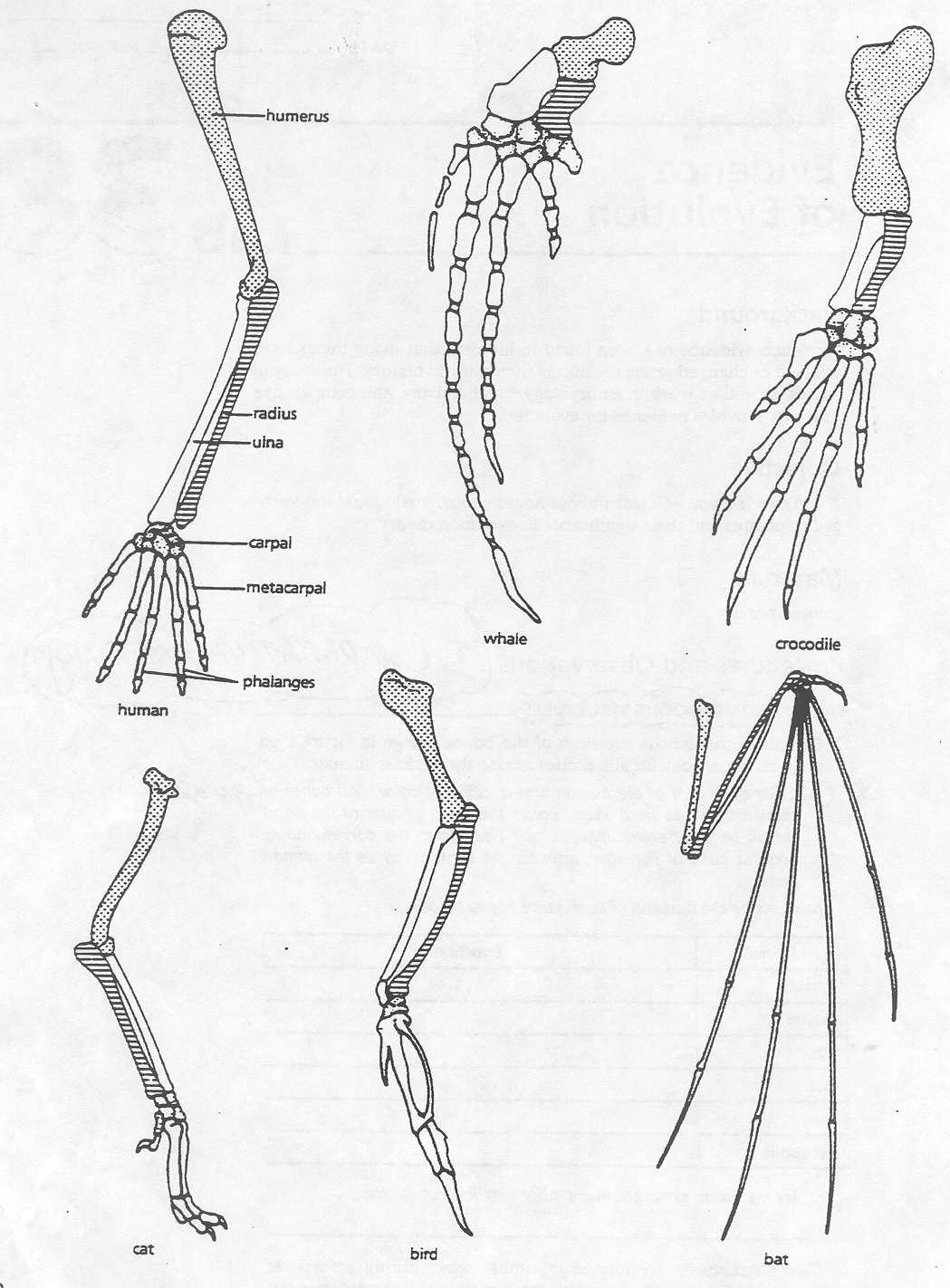 Complete the table below by describing the function of these bones in each animal:These structures are formed in similar ways during embryonic development and share like arrangements:  however, they have somewhat different forms and functions.  They are called homologous structures.1.  Explain why the homologous structures of the bones are evidence of evolutionary relationships.



ANALOGOUS STRUCTURESRefer to the image below for questions 2-4.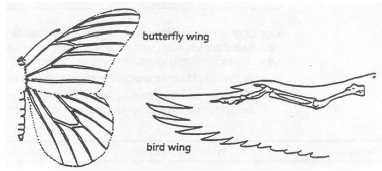 2. What function do these structures share?
3.  How do the structures differ?
 4.  Do birds and insects share any structural similarities that would suggest they are closely related?

Some apparently unrelated animals have organs with similar function, yet are very different in structure and form.  These structures are called analogous structures.VESTIGIAL STRUCTURESGradual changes have occurred through time that have in some cases reduced or removed the function of some body structures and organs.  The penguin’s wings and the leg bones of snakes are examples of this phenomenon.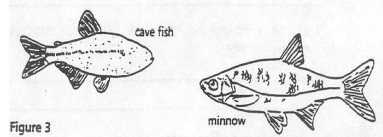 5. Explain why eyesight is not an important adaptation to life in a cave.

6. Does the appearance of the cave fish and minnow suggest common ancestry?  ________________________      Why?

Organs or structures that lost their function in the organism and become reduced in size (because of efficiency) are called vestigial structures.  Human vestigial organs are well documented.Read the list of human vestigial structures shown below.  Suggest a possible function for each structure and explain why it became vestigial.   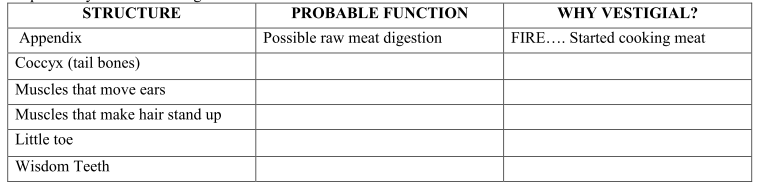 ANALYSIS AND INTERPRETATIONS 7. Explain why the homologous structures of the bones are evidence of evolutionary relationships. 8. Explain the evolutionary relationship between the fin of a fish and the flipper of a whale. 9.  How do you think vestigial structures came about?Part II.  EVIDENCE FROM EMBRYOLOGYEvolution occurs slowly.  In most cases, it is not possible to observe evolution in progress.  However, evidence of evolution can be found by observing the early stages of development in vertebrates.  All vertebrate embryos start out similar in appearance.  This similarity has led scientists to think that these organisms  have a common ancestor.  The diagrams below illustrate stages in the embryonic development of a fish, a pig, and a human. Study the diagrams below and answer the questions 2 & 3 below.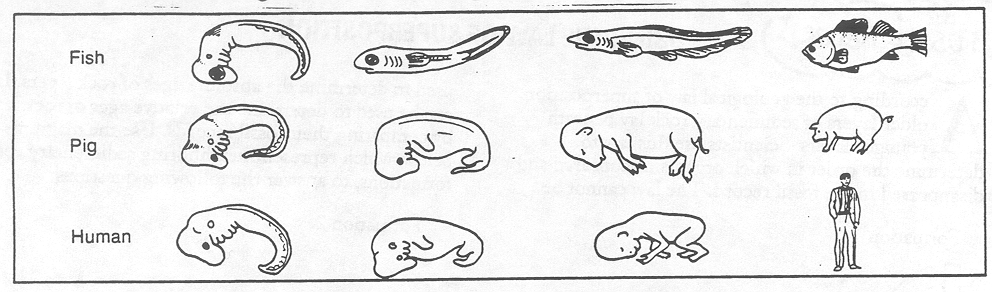 10.  How does a comparison of the embryos provide evidence of evolution?11.  Which of the organisms would be most similar to humans:  fish or pig? ________________Part III.  FOSSIL RECORD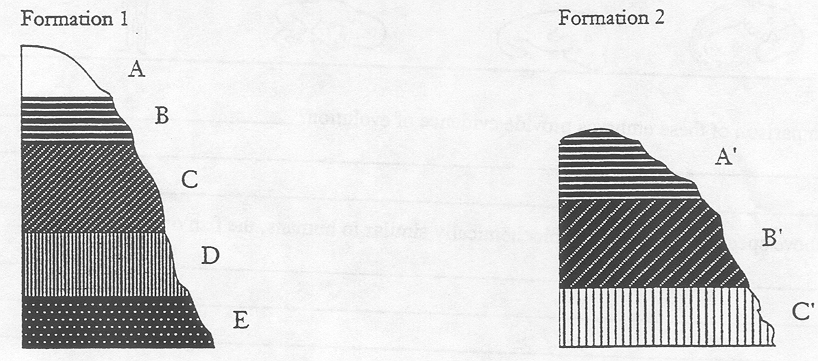 According to the geological law of superposition, older layers of sedimentary rock lay beneath younger layers.  Scientists use this law to determine the order in which organisms appeared and disappeared in the fossil record.  The law cannot be used to determine the absolute ages of rock layers.  It can be used to determine the relative ages of rock layers by comparing their fossil records.  Using the diagrams that represent neighboring sedimentary rock formations, answer questions 4-5.       .12.  a.  Which layer is the oldest in each formation? ______________________       b.  Are the two layers the same age? _______________________________       c.  How could you tell?
13. Suppose fossils from layer C’ of Formation 2 are the same as fossils from layer D in Formation 1.  What        could you say about the age of fossils from Layer E? 14.  Suppose you also found that layers C and B’ shared similar fossils.  Layers B and A’ look very similar, but        contain no fossils.  What could you say about the relative ages of all layers of both formations? 15.  Suggest one geological event that might explain why Formation 2 has fewer layers than         Formation 1.

Part IV. Molecular BiologyAmino acid sequences of certain proteins can be used to determine how closely related different species are.  If the amino acid sequences for a certain protein are very similar in two species, one can assume that those two species had a common ancestor.  All 104 amino acids in the protein cytochrome c are identical in humans and chimpanzees.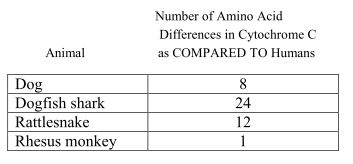 16. How does this chart provide evidence for evolution?AnimalFunctionHumanWhaleCatBatBirdCrocodile